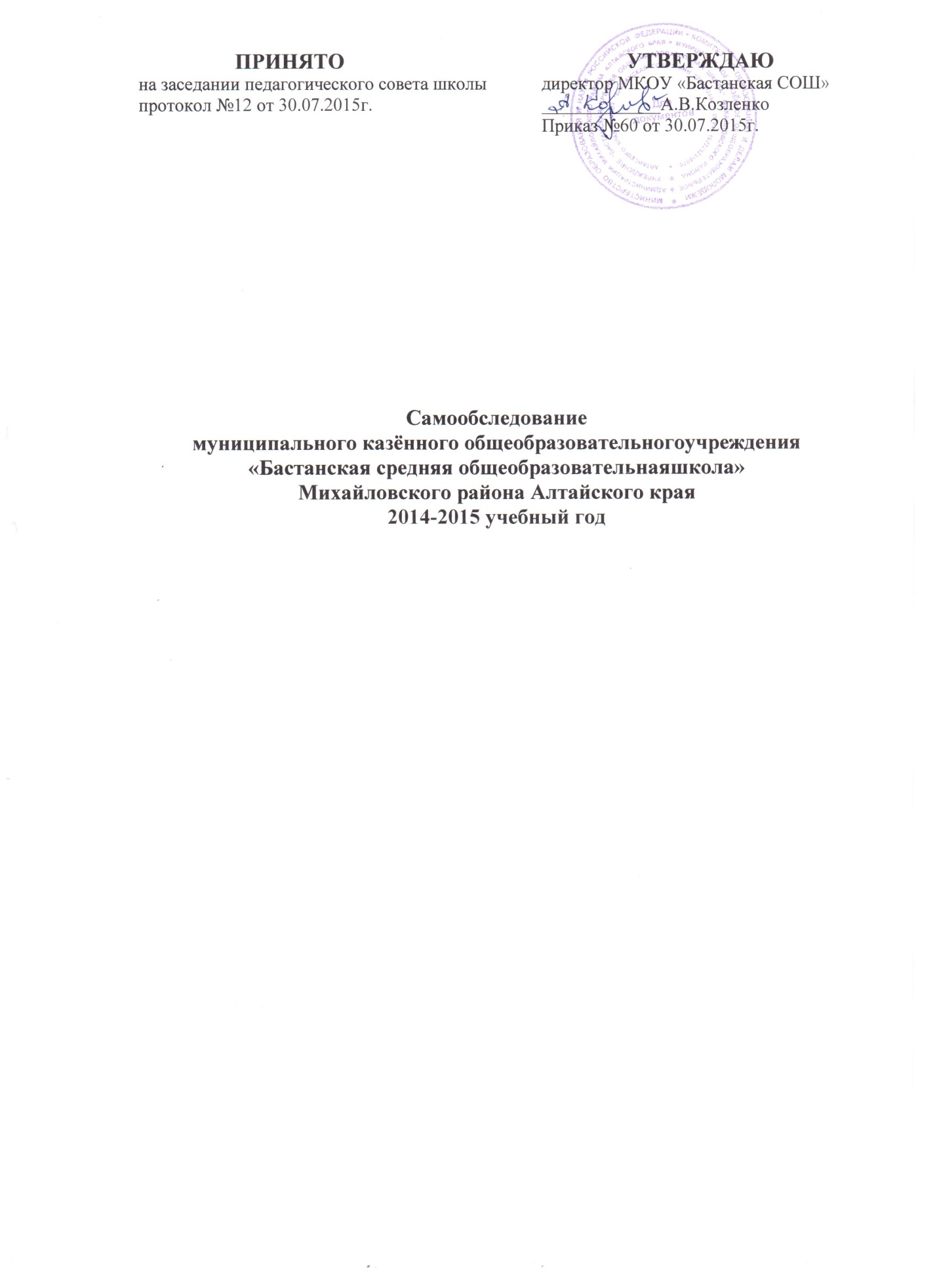 Самообследование содержит анализ всех представляемых к государственной аккредитации образовательных программ в отношении соответствия содержания и качества подготовки обучающихся и выпускников требованиям федеральных государственных образовательных стандартов (государственных образовательных стандартов  до завершения их реализации в образовательном учреждении) или федеральных государственных требований, а также показателей деятельности образовательного учреждения, необходимых для определения его типа и вида.РАЗДЕЛ 1. ОБЩИЕ СВЕДЕНИЯ ОБ ОБЩЕОБРАЗОВАТЕЛЬНОМ УЧРЕЖДЕНИИ1.1. Полное наименование общеобразовательного учреждения в соответствии с Уставом1.2. Юридический адрес1.3. Фактический адрес (при наличии нескольких площадок, на которых ведется образовательная деятельность, указать все адреса)1.4. Учредители (название организации и/или Ф.И.О. физического лица, адрес, телефон)1.5. Имеющиеся лицензии на образовательную деятельность (действующие):1.6. Свидетельство о государственной аккредитации (предшествующее): 1.7. Директор образовательного учреждения (Ф.И.О. полностью)1.8. Ответственные ОУ по направлениям (Ф.И.О. полностью) РАЗДЕЛ 2. ОРГАНИЗАЦИЯ И СОДЕРЖАНИЕ ОБРАЗОВАТЕЛЬНОГО ПРОЦЕССА2.1.        Контингент обучающихся и его структура2.2.        Анализ образовательной программы2.3.         Показатели деятельности (в части содержания подготовки выпускников) образовательного учреждения, необходимые для определения его типа и видаВывод по разделу:Образовательная программа ОУ определяет содержание и организацию образовательного процесса на ступени начального, основного и среднего (полного) общего образования. Программа соответствует основным принципам государственной политики РФ в области образования.Основная образовательная программа  школы определяет содержание и организацию образовательного процесса на ступени начального, основного, среднего(полного) общего образования и направлена на формирование общей культуры, духовно-нравственное, социальное, личностное и интеллектуальное развитие обучающихся, создание основы для самостоятельной реализации учебной деятельности, обеспечивающей социальную успешность, развитие творческих способностей, саморазвитие и самосовершенствование, сохранение и укрепление здоровья обучающихся.Образовательная программа школы ориентирована на дифференциацию обучения, углубленное и профильное обучение, на развитие обучающихся.Предпрофильная подготовка (9 класс) обучающихся – это комплексная психолого-педагогическая подготовка подростков к осознанному и ответственному выбору профилирующего направления учебной деятельности в старшей школе. Целью предпрофильной подготовки является создание условий, обеспечивающих самоопределение выпускников основной школы. Для достижения поставленной цели решаются следующие задачи:- формирование готовности выпускников основной школы ответственно осуществлять выбор профиля, соответствующего их способностям и интересам;- формирование достаточного уровня учебной мотивации к обучению по избранному профилю;- обеспечение преемственности между основной и старшей школой;- расширение возможностей социализации учащихся.Образовательная программа отражает предпрофильную (социально-гуманитарное направление) подготовку, для чего в учебный план введены элективные курсы, добавлены часы из вариативной части БУП.В осуществлении профильного обучения наблюдается системность и преемственность в использовании вариативной части учебного плана. Школьный компонент используется эффективно, перечень курсов соответствует целевому ориентиру, особенностям, статусу образовательного учреждения;Используемые образовательные программы предусматривают решение следующих задач:-  формирование целостного восприятия учащимися окружающего мира и осознание их личной включенности в связь времён; формирование духовно-ценностной ориентации личности; становление гражданского самосознания; освоение идеи права как основы отношений; овладение коммуникативной культурой; оптимальное общее развитие учащихся;-  обеспечение глубины и прочности усвоения учебного материала с целью снижения перегрузки учащихся за счёт сбалансированности содержания курсов; -  формирование устойчивого познавательного интереса к освоению предметов образовательных областей.Решение этих задач обеспечивается:-  введением элективных курсов;-  интеграцией предметов (или элементы интеграции в предметах), в содержании и методике;  -  преемственностью между начальной и основной, основной и средней школами с учётом интересов школьников при выборе путей реализации способностей;-  диагностикой достигаемых образовательных результатов.Однако есть вопросы, решение которых требует комплексного  подхода:        Увеличение  инвариантной части учебного плана за счет включения в нее предметов регионального компонента повлекло за собой уменьшение вариативной части учебного плана, используемой школой для введения новых учебных предметов, факультативов.         Образовательный стандарт требует  нового подхода к изучению немецкого  языка,  изучение которого начинается со 2-ого класса, но использование школьного компонента в начальной школе влечет за собой переход на шестидневную учебную неделю, на что отсутствует социальный заказ и запрос родителей.РАЗДЕЛ 3. КАЧЕСТВО ПОДГОТОВКИ ВЫПУСКНИКОВ3.1.  Положительные результаты итоговой аттестации в течение трех последних лет3.2. Показатели качества подготовки обучающихся и выпускников образовательного учреждения3.3.  Сведения об участии выпускников 9-х классов в государственной итоговой аттестации 3.4.  Сведения об участии выпускников в ЕГЭ3.5.  Количество учащихся, закончивших образовательное учреждение с медалью3.6.  Количество учащихся образовательного учреждения занявших призовые (1-3) места на районных предметных олимпиадах (в течение трех последних лет)3.7.  Количество уч-ся образовательного учреждения занявших призовые (1-3) места на областных и Всероссийских предметных олимпиадах (в течение трех последних лет)3.8. Участие в различных соревнованиях и мероприятиях муниципального уровняПризеры и победители различных районных соревнований и конкурсов:1.Районная выставка детского творчества – 1 место2.Районный конкурс «Пою моё отечество» - 2 место3.Районный конкурс «Юные друзья полиции» школы правовых знаний- 1 место4.Районный конкурс «Мисс полиция»- 1 место5.Районный конкурс «Молодо не зелено» - 1 место6.Краевой конкурс «Земляки-сибиряки»- 3 местоВывод по разделу: Представленные цифровые данные свидетельствуют об оптимальном качественном уровне подготовки выпускников, что  во многом объясняется вариативностью и профилизацией учебных  программ, применением эффективных технологий, возможностью выбора предмета для итоговой аттестации, ростом профессионального уровня учителей, гуманистическим стилем общения детей и взрослых, т.е. той системной инновационной деятельностью, которую организует  и координирует  о управленческая  структура школы.      В 2014-2015 учебном году все учащиеся 11 класса получили аттестат. В этом учебном году обучающиеся  сдавали следующие экзамены по выбору:обществознание -88%, физику-44%, историю -11%, математика (профиль)-89%.Результаты ЕГЭ и ОГЭ  говорят о стабильности работы педагогического и ученического  коллективов.Для упорядочения и систематизации потоков информации о результатах государственной (итоговой) аттестации администрацией школы использовались диагностические карты и таблицы для сбора и обработки следующих сведений:                       итоги государственной (итоговой) аттестации выпускников;                       результаты обязательных письменных экзаменов;            анализ уровня подготовки и проведения государственной (итоговой) аттестации;                       сравнение результатов обучения выпускников по итогам года и результатов экзаменов;                       динамика результатов государственной (итоговой) аттестации выпускников за несколько лет.Основные выводы, сделанные в результате анализа подготовительного и организационно-информационного этапов государственной (итоговой) аттестации  выпускниковМКОУ «Бастанская СОШ» с УИОП  могут быть представлены по следующим позициям:        имеется в наличии и изучена субъектами школы нормативная  база федерального, регионального и муниципального уровней, изданы необходимые документы в самом образовательном учреждении;        совершенствуются формы организации, проведения и анализа государственной (итоговой) аттестации;        подготовка выпускников к государственной (итоговой) аттестации строилась на системном подходе;        упорядочены и систематизированы потоки информации о результатах аттестации,         совершенствовалась система контроля выполнения государственного образовательного минимума путем внедрения промежуточного контроля, административных контрольных работ, развития внутренней нормы оценки качества образования;        повысилась правовая, организационная и исполнительная культура педагогов, участвующих в государственной (итоговой) аттестации.В школе проводятся мероприятия, расширяется их диапазон (олимпиады, конкурсы, фестивали, соревнования), направленные на раскрытие творческих способностей обучающихся, поддержку обучающихся, имеющих повышенную мотивацию к учебно-познавательной, исследовательской деятельности. Администрация, педагогический коллектив школы стараются создать одаренным детям максимально-благоприятные условия  для индивидуальной образовательной активности в процессе становления их способностей к самоопределению, самоорганизации, осмыслению своих образовательных перспектив и включают: индивидуализацию учебного процесса; расширение пространства социальной деятельности учащихся; организацию пространства рефлексии. В основе работы с одаренными детьми  лежат следующие принципы:принцип опережающего обучения;              принцип комфортности в любой деятельности;              принцип разнообразия предлагаемых возможностей для реализации способностей учащихся;              возрастание роли внеурочной деятельности;              принцип развивающего обучения.        Специфика такой деятельности  предусматривает использование определенных форм  работы по целенаправленному выявлению и развитию  категории обучающихся с повышенным уровнем мотивации к обучению:               предметные олимпиады;              предметные недели;              тематические конкурсы и выставки;              соревнования;              творческие отчёты спортивных секций;              творческие отчеты учителей из опыта работы с одаренными детьми.Сравнительный анализ основных показателей работы школы позволяет сделать вывод  о стабилизации или некоторых позитивных изменениях в учебно-воспитательном процессе школы.РАЗДЕЛ 4. КАДРОВОЕ ОБЕСПЕЧЕНИЕ ОБРАЗОВАТЕЛЬНОГО ПРОЦЕССА4.1.       Характеристика учительских кадров4.2.       Характеристика административно-управленческого персонала4.3.       Сведения о специалистах психолого-медико-социального сопровождения Вывод по разделу: Образовательные учреждение укомплектовано педагогическими кадрами, уровень образования педагогических работников соответствует требованиям занимаемых должностей. Повышение квалификации педагогических работников  осуществляется на основе перспективного плана курсовой подготовки с учётом запросов педагогов, результатов их педагогической деятельности, с учётом целей и задач, стоящих перед образовательным учреждением. Необходимым условием функционирования школы в новых условиях является подготовка администрации в области менеджмента.                                             Анализ диаграммы за три года показывает, что количество учителей, аттестованных на первую и высшую категории, несмотря на незначительные колебания, стабильно превышает необходимый уровень подготовки  учителей. В школе достаточное  количество учителей, имеющих категории, в том числе высшую, для осуществления обучения по углубленным, профильным и расширенным программам.	Основные направления повышения квалификации педагогических работников школы:1. Совершенствование теоретических знаний в области педагогики и психологии.2. Совершенствование технологической подготовки учителей, в том числе в области информационно-коммуникационных технологий.3. Совершенствование методической подготовки учителей в условиях модернизации системы образования, переходы на новые образовательные стандартыПриобретенные знания в области ИКТ педагоги используют при разработке программ и проведении занятий предпрофильной подготовки, профильного и углубленного обучения.	Большинство  педагогов, прошедших курсовую подготовку, активно используют полученные умения и навыки в своей образовательной практике. Все 17 кабинетов, в которых осуществляется обучение по углубленным, расширенным и профильным программам  обеспечены необходимым материально- техническим оборудованием.РАЗДЕЛ 5. ИНФОРМАЦИОННО-ТЕХНИЧЕСКОЕ ОСНАЩЕНИЕ5.1.        Характеристика информационно-технического оснащения5.2.        Наличие оснащенных специализированных кабинетов Вывод: -  Материально-техническая  база  ОУ соответствует действующим санитарным, строительным,  противопожарным нормам и правилам;-  Материально-техническое обеспечение образовательного процесса позволяет реализовать в ОУ образовательные программы, определяющие его статус;-  В ОУ создана материально-техническая база, позволяющая сохранять и поддерживать здоровье учащихся, проводить диагностику и коррекцию физического и психического здоровья детей.	В ОУ имеются оснащенные предметные кабинеты для осуществления обучения по расширенным, углубленным и профильным программам: кабинеты русского языка;  кабинеты математики; кабинет физики. В кабинетах имеются современные необходимые для использования  технические средства обучения, учебно-методические комплекты, печатная продукция для обеспечения достижения учащимися требований Государственного стандарта общего образования; требований к подготовке выпускника, сформулированных в образовательном учреждении с учетом особенностей реализуемых образовательных программ.В 2011-2012 учебном году поступило новое компьютерное оборудование во вторые классы начальной школы в соответствии с ФГОС, а также оборудование для кабинета естествознания.   Учителя начальных классов прошли соответствующую подготовку  для работы с новым оборудованием и  уже активно используют его в учебном процессе.  В школе проводится также переоснащение кабинетов: морально устаревшие компьютеры модернизируются или заменяются на новые.Для более качественной организации учебно-воспитательного процесса  в ОУ необходимо подключение каждого учебного кабинета  в общую локальную сеть для возможности использования ИКТ на уроках, а так же доступа в Интернет для использования его ресурсов, ведения электронного журнала и дневников. Имеется помещение школьной библиотеки. Обустроен читальный зал на 10 посадочных мест. В библиотеке сформированы разделы: учебная литература, художественная, методическая, научно-публицистическая и др.   Педагогами школы в системе используются имеющиеся цифровые образовательные ресурсы по различным предметам. Составлен план работы библиотеки. Проводятся мероприятия по пропаганде чтения. Имеется необходимая нормативная документация. Общий фонд библиотечно-информационных ресурсов школьной библиотеки составляет – 6437 (экз.):книжный фонд (всего экз.)-5931, учебники (кол-во экземп.)-3496, учебники (кол-во комп.)-1450. Основной фонд (книги и брошюры)- 2435 экз: справочно-энциклопедической литературы – 32 экз., программно-художественная литература – 2403 экз. Фонд нетрадиционных носителей информации-506 экз.: аудиовизуальные документы – 29 экз, электронные издания- 477 экз. Выдано количество комплектов – 1509, основной литературы -1254. Пользователей -136 чел, количество посещений -1254. На начало учебного года 100% учащихся обеспечены учебниками из фонда библиотеки. В 2014-2015 учебном году было закуплено 222экз..ОБЩИЕ ВЫВОДЫКачество образования как основной результат учебно-педагогической деятельности отражает реализацию четырех взаимосвязанных функций единого образовательного процесса: образования, воспитания, развития и укрепления здоровья. 
	Опорными элементами при определении целей и задач образовательного процесса выступают компоненты «модели выпускника» и компоненты характеристики образа будущей школы.	Учебно – воспитательная работа школы направлена на выполнение генеральной задачи школы – повышение качества знаний обучающихся при сохранении их здоровья и обеспечении комфортности обучения.          Критериями успешности учебно – воспитательного процесса  являются конечные результаты образовательной деятельности, которые выразились:         в уровне успеваемости и качестве обученности  обучающихся всех ступеней;         в результатах переводных экзаменов и итоговой аттестации, ЕГЭ;         в результатах предметных олимпиад всех уровней;         в профессиональном определении выпускников основной общей и средней (полной) общей школы.Уставом образовательного учреждения и другими  локальными актами  определены права и обязанности, учебная нагрузка, режим занятий обучающихся. Обучающиеся получают образование в соответствии с государственными образовательными стандартами. Организовано обучение  детей и подростков по индивидуальным учебным планам в пределах государственного образовательного стандарта, находящихся по состоянию здоровья на домашнем обучении.	Ежегодно к началу  учебного  года  образовательным  учреждениемосуществляется  сбор  данных  о  детях  в  возрасте  от  6,5  до 18 лет,проживающих на территории села, с целью охвата всех детей подлежащих обучению по возрасту в соответствии с законом РФ «Об образовании».Все обучающиеся пользуются  библиотечно - информационными ресурсами школьной библиотеки. Обучающимся школы предоставляется право принимать участие в управлении образовательным учреждением, входят в состав школьного  Совета. Образовательное учреждение создает условия, гарантирующие охрану и укрепление здоровья обучающихся. Обеспечено медицинское обслуживание обучающихся. Для питания обучающихся функционирует столовый зал на 65 посадочных мест, где созданы благоприятные условия для приема горячей, вкусной и полезной пищи. Расписание занятий в образовательном учреждении предусматривает 20-ти минутные перерывы для питания обучающихся. Ведется большая профилактическая работа по сохранению здоровья, по пропаганде здорового образа жизни и формированию навыков к здоровью как наивысшей человеческой ценности. Результатом плодотворной, многолетней деятельности педагогического коллектива по соблюдению прав и гарантий обучающихся, их социальной защите является создание в образовательном учреждении комфортных условий для успешной образовательной деятельности. Педагоги школы обладают необходимым профессионализмом для выполнения главной задачи школы,  активны в повышении уровня квалификации.              Созданы условия наибольшего благоприятствования для инновационных процессов, вовлечения в поисковую творческую деятельность максимально широкого круга учителей, приобщение  к учебным  исследованиям учащихся. Сформировано позитивное отношение  учителей к непрерывному образованию и самообразованию. Сохранён контингент обучающихся. Повысилась познавательная активность и мотивация  школьников на продолжение образования, что способствовало стабилизации, а в ряде случаев – росту успеваемости и качественного уровня знаний и умений учащихся. Это позволило выпускникам школы поступить для продолжения образования в средние специальные и высшие учебные заведения.Принцип дифференциации обучения реализуется на основе выбора школьниками элективных курсов по выбору и курсов предпрофильной подготовки.Для реализации образовательной программы учебный план в 2014-2015 учебном году имеет необходимое кадровое, методическое и материально-техническое обеспечение. Учебный план подтверждает статус школы и даёт возможность расширить и углубить содержание образования, отвечает запросам социума села, предполагает удовлетворение потребностей учащихся и их родителей, способствует повышению качества образовательной подготовки, создаёт необходимые условия для самоопределения, ранней профилизации и развития творческих способностей учащихся, позволяет каждому ученику реализовать свои способности, интересы и подготовить себя к дальнейшему обучению в высшей школе или других учебных заведениях.Проведенный самоанализ позволяет сделать вывод, что реализуемые в муниципальном казённом  общеобразовательном учреждении «Бастанская средняя общеобразовательная школа» образовательные программы начального общего, основного общего и среднего(полного) общего образования соответствуют требованиям Федерального государственного образовательного стандарта в 1-4 классах, Федерального компонента государственного образовательного стандарта в 5 – 9-х и 10-11-х классах.Самообследование проведено комиссией в составе:            А.В.Козленко. – директор МКОУ «Бастанская СОШ»Т.В.Козленко – ответственный за учебную работуИ.Д.Ланг – ответственный за воспитательную работуН.В.Гусак   – библиотекарь